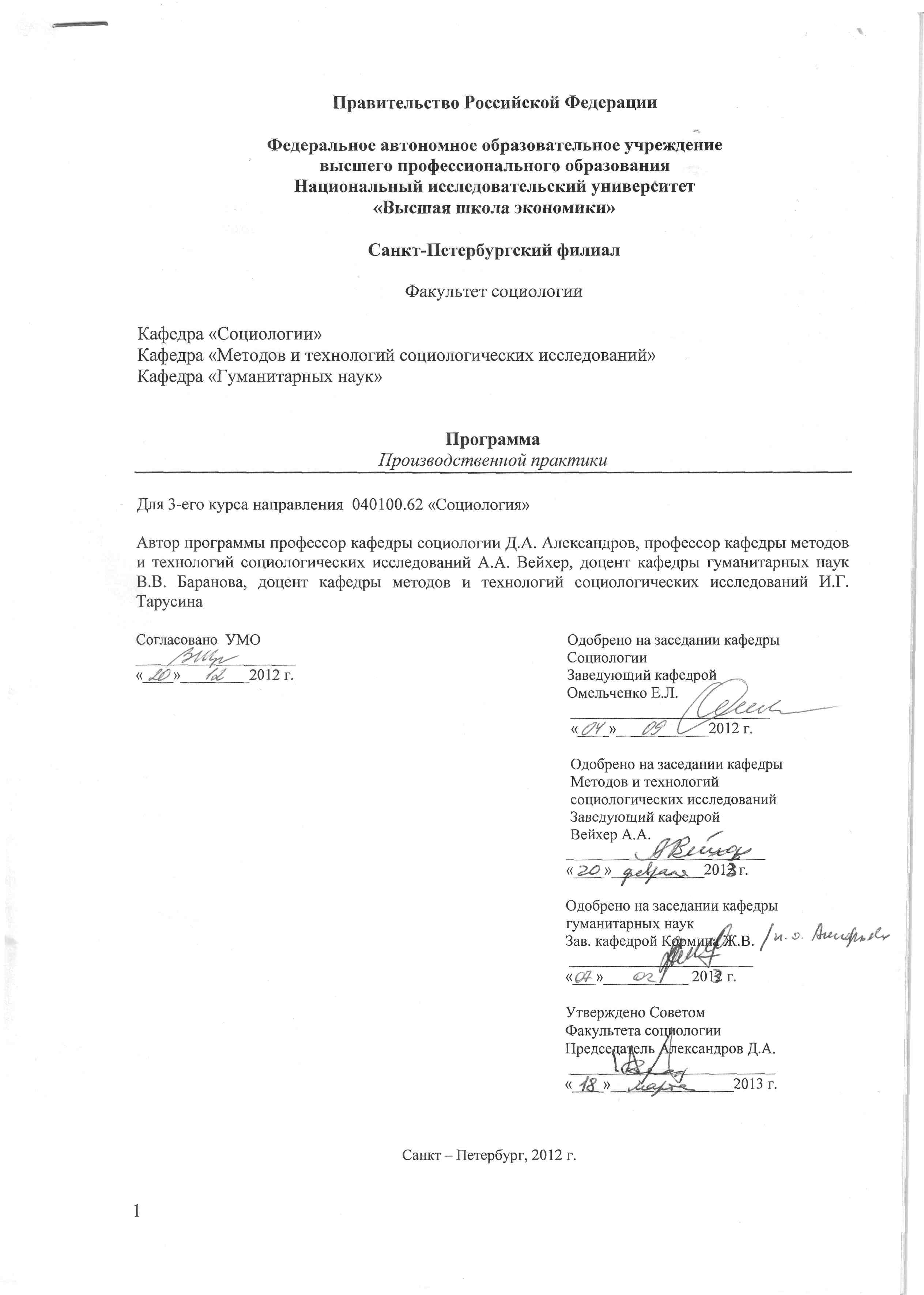 СОДЕРЖАНИЕ1.Общие положения	32. Цели и задачи производственной практики	33. Компетенции студента………………………………………………………………………..44. Организационно-методические рекомендации по проведению производственной практики 	54.1. Организация  руководства производственной практикой 	5    4.2. Руководство производственной практики в случае прохождения практики во внешней организации……………………………………………………………………74.3 Функции и обязанности структурных подразделений, должностных лиц и студентов при организации и проведении практики	75. Тематический план практики………………………………………………………………96. Методические рекомендации студентам  по выполнению заданий практики и подготовке отчета по практике	97. Оценка за прохождение практики	101.Общие положенияОбласть применения и нормативные ссылкиПроизводственная практика для студентов направлению 040100.62 «Социология» проводится на 3-м курсе (Производственная-1) в соответствии с учебным планом и требованиями оригинального Образовательного стандарта государственного образовательного бюджетного учреждения высшего профессионального образования «Высшая Школа Экономики» по направлению 040100.62 «Социология», в отношении которого установлена категория «Научно-исследовательский университет».Производственная практика является важнейшей частью учебного процесса по подготовке высококвалифицированных бакалавров социологии и предусматривает  ознакомление и детальное изучение студентами  основных объектов и видов будущей профессиональной деятельности по направлению «Социология».  В 2013 г. на факультете социологии проводится проектное обеспечение производственной практики под руководством преподавателей факультета с участием студентов разных уровней обучения (бакалавриата и магистратуры). В зависимости от интересов студентов и перспектив их дальнейшей деятельности возможно индивидуальное прохождение производственной практики в государственных организациях и учреждениях, органах местного самоуправления,  на предприятиях, деятельность которых связана с организацией и проведением социологических и маркетинговых исследований, других учреждениях и организациях, деятельность которых напрямую не связана с указанными исследованиями, но обеспечивает практикантам возможность практики в области их специальности. «Практики могут проводиться в сторонних организациях…, обладающих необходимым кадровым и научно-техническим потенциалом. Аттестация по итогам практики осуществляется на основании отчета и отзыва организации, в которой она была осуществлена, заверенного подписью ответственного лица от данной организации. По результатам аттестации выставляется дифференцированная оценка» (п.7.15 «Образовательного стандарта ГОБУ ВПО ГУ-ВШЭ по направлению 040100.62 «Социология»).Длительность производственной практики составляет на 3 курсе 4 учебных недели, общая учебная нагрузка составляет 198 часов. Учебно-методическое руководство производственной практикой студентов по направлению «Социология» осуществляется кафедрами Социологии, Методов и технологий социологических исследований и кафедрой Гуманитарных наук.  После прохождения практики студенты представляют на кафедру, к которой они прикреплены, отчет о прохождении практики, оформленный в установленном порядке, и защищают его на заключительном семинаре по итогам практики.Настоящая программа определяет содержание практики, а также виды занятий и отчетности студентов 3 курса в период прохождения производственной практики. Настоящая программа и методические рекомендации по организации производственной практики студентов разработаны в соответствии с оригинальным Образовательным стандартом государственного образовательного бюджетного учреждения высшего профессионального образования "Государственный Университет – Высшая Школа Экономики" по направлению 040100.62 «Социология», «Методическими рекомендациями  по  составлению  программ  практики»,  утвержденными   распоряжением  директора СПб  филиала ГУ ВШЭ  №24 от 17.06.05 г., а также в соответствии с «Положением об организации и проведении практики студентов в Национальном исследовательском университете «Высшая школа экономики»», утвержденное Ученым советом Национального исследовательского университета «Высшая школа экономики» (протокол от 25.03.2011 № 23).Программа предназначена для студентов 3 курса направления подготовки , квалификация «бакалавр» и преподавателей, отвечающих за организацию и проведение производственной практики.2. Цели и задачи производственной практики«Производственная практика бакалавров проводится на 3 курсе с целью изучения методических, инструктивных и нормативных материалов, специальной литературы, отработки полученных в ходе обучения и учебной практики навыков, а также сбора, систематизации, обобщения материалов».Производственная практика как важнейший элемент учебного процесса  имеет своей целью решение следующих задач:закрепление и расширение теоретических и практических знаний, полученных студентами в процессе обучения в отношении социальной стратификации, государственной статистики, социологических методов проведения полевого исследования и анализа полученных данных;получение компетенций самостоятельной работы по сбору и обработке социологической информации основных типов (документы, опросы, наблюдение);приобретение опыта коллективной работы в проекте и решения практических задач, требующих применения профессиональных знаний и умений; совершенствование практических навыков  работы по избранному профессиональному направлению;приобретение навыков социальной коммуникации и профессионального видения социальной реальности;вовлечение студентов в коллективные исследовательские проекты с участием ведущих преподавателей факультета;расширение связей студентов-бакалавров разных лет обучения между собой и со студентами магистратуры.3. Компетенции обучающегося, формируемые в результате освоения дисциплины «Производственная практика»Производственная практика даст студентам навыки применения полученных знаний в форме проектной и исследовательской составляющей обучения. Работа в проектах подразумевает обучение техникам сбора и обработки данных: разработка инструментария, сбор и анализ документов, проведение наблюдений, простых интервью и опросов, введение данных и их корректировка, простые техники обработки и визуализации данных на уровне дескриптивной статистики, презентации результатов. Студенты в период практики должны научиться:собирать социологическую информацию;применять полученные в университете знания в решении практических задач;формулировать практические задачи в виде, доступном для решения формальными методами;документально оформлять результаты сбора данных и выполненных заданий и работ. В результате освоения дисциплины студент осваивает следующие компетенции:Содержание практикиОвладение компетенциями подготовки инструментария сбора социологических данных, его применения и адаптации к условиям конкретного объекта, первичной обработки собираемой информации и оценки адекватности использованных методик:* В зависимости от содержания учебно-практического проекта или практики во внешней организации распределение учебного времени практики по видам работ может варьироваться по согласованию с руководителем практики от ВУЗа. Практическая работа проводится в паре со студентом 1 курса. ** Конкретные объемы работ устанавливается с учетом сложности поручаемой работы.4. Организационно-методические рекомендации по проведению производственной практики 3 курсаМетодически практика основана на peer education и project-based learning за счет совместной проектной работы студентов разного возраста, опыта и уровня обучения (от студентов первого курса до магистрантов). В рамках производственной практики студенты 3 курса будут участвовать в коллективных проектах вместе со студентами других уровней обучения. Студенты 1 курса бакалавриата участвуют в проекте в рамках практикума по дисциплине «Методология и методы социологического исследования», их «направляют» студенты 3 курса, магистранты 1 курса в рамках производственной практики курируют 3-курсников, а магистранты 2 курса в рамках научно-педагогической практики руководят всеми группами бакалавров. Для бакалавров 3 курса проводится производственная практика, результатом которой должно быть закрепление навыков применения основных методик получения исследовательской информации, в т.ч. путем участия в обучении и контроле работы начинающих, приобретения навыков критической оценки методик и их доработки для условий конкретного исследования (первый проектный семинар), первичной обработки полученной информации (включая ввод информации) и экспресс-анализа введенной информации, работы с одновременным применением в исследовании по одной теме различных методик (mixed-methods), приобретение начальных навыков организации исследования (намечается разделение функций по руководству сбором и обработкой информации по разным методикам между парами бакалавров 3 курса – каждый должен побыть и руководителем, и подчиненным). Оценка успешности прохождения практики будет включать как оценку качества проделанной работы, так и оценку аналитической части дневника прохождения практики.4.1. Организация  руководства производственной практикойРабота группы координируется преподавателем, отвечающим за практику студента соответствующего уровня обучения, и группами тематических руководителей проекта, разрабатывающих технические задания. Перед началом практики студенту предлагается выбрать одно из тематических направлений практики; после этого студента включают в одну из рабочих групп, в которой участвуют студенты других поколений. Каждому студенту выдается форма дневника практики с указаниями по ведению дневника. Текущий контроль за заполнением дневника возлагается на магистранта, проходящего педагогическую практику, итоговый контроль – на куратора практики соответствующего курса.   Руководитель группы выдает студенту индивидуальное задание в рамках коллективного проекта группы и составляет календарный план работы на период практики для всех участников группы. В конце каждого рабочего дня практики участники группы проводят рабочие совещания с кратким обсуждением результатов полевой работы. В течение практики проводится несколько общих встреч студентов, работающих над разными проектами, для обмена опытом, обсуждения сложных случаев и анализа результатов. По итогам практики проводится студенческая конференция, в ходе которой обсуждается опыт и формулируются рекомендации по усовершенствованию проекта объединенной практики.Студент обязан участвовать в полевой работе группы, рабочих совещаниях, своевременно предоставлять руководителю группы и магистранту-куратору обработанные данные и дневник  практики. В зависимости от тематики работы группы руководитель определяет формы участия студента в обработке данных (транскрибирование интервью, картографирование, внесение материалов в базу данных, проверка опросных листов и т.д.) и, по возможности, дает студенту поучаствовать в разных видах деятельности.   По окончании практики (не позднее 5 календарных дней с даты окончания практики) студент должен предоставить руководителю практики следующие документы:заполненный дневник практики (оцененный магистрантом),отчет о практике.        Дата защиты практики назначается деканатом по согласованию с преподавателями, отвечающими за организацию практики.        Нарушение сроков прохождения практики и сроков защиты считается невыполнением учебного плана. Студенты, не выполнившие программу практики без уважительной причины или получившие неудовлетворительную оценку, могут быть отчислены из учебного заведения как имеющие академическую задолженность в порядке, предусмотренном регламентами вуза.На основании отзыва руководителя группы и магистранта, руководившего текущей работой группы, дневника и проектного отчетного семинара по практике выставляется оценка по 10-балльной шкале (см. ниже формулу оценки).  4.2. Руководство производственной практикой в случае прохождения практики во внешней организацииДо начала практики заключается договор о практике между НИУ ВШЭ Санкт-Петербург и принимающей организацией. Заключению договора предшествует согласование видов и сроков выполнения работ.Перед началом практики студенту выдается дневник практики с направлением на производственную практику, адресованное руководителю организации, в которой студент будет проходить производственную практику. В соответствии с требованием учебной программы подготовки бакалавра, руководитель практики от кафедры выдает студенту индивидуальное задание на  практику и составляет календарный план работы на период практики. Индивидуальное задание заносится в дневник практики и подписывается научным руководителем практики (от кафедры). В период прохождения производственной практики студент должен своевременно сообщать руководителю практики от кафедры обо всех проблемах, возникших в его взаимоотношениях с представителями организации, обо всех сложностях препятствующих нормальному ходу практики и выполнению индивидуального задания. По окончании практики (не позднее 5 календарных дней с даты окончания практики) студент должен предоставить руководителю практики от факультета следующие документы:заполненный дневник, содержащий последовательное описание проделанной студентом работы; справку от организации о прохождении практики в установленные сроки (документ должен быть заверен подписью ответственного лица и круглой печатью организации);отчет по практике, составленный в соответствии с разделом данной программы. Эти документы подписываются студентом, проверяются и визируются руководителем практики от факультета. Сдача отчётов на проверку и их защита производится после окончания практики в соответствии с установленным графиком. Нарушение сроков прохождения практики и сроков защиты считается невыполнением учебного плана. Студенты, не выполнившие программы практики без уважительной причины или получившие неудовлетворительную оценку, могут быть отчислены из учебного заведения как имеющие академическую задолженность в порядке, предусмотренном регламентами НИУ ВШЭ. На основании отзыва руководителя, дневника и отчета по практике выставляется оценка по 10-балльной шкале.  4.3 Функции и обязанности структурных подразделений, должностных лиц и студентов при организации и проведении практики	Общее руководство практикой осуществляет руководитель (координатор) практики от факультета.Текущее руководство практикой осуществляется профессорско-преподавательским составом кафедр и высококвалифицированными специалистами организаций, учреждений и предприятий – баз  прохождения производственной практики (в случае прохождения практики во внешней организации).      	Ответственность за организацию и проведение практики несут сотрудники кафедры, назначенные руководителями практики, заведующий кафедрой и координатор практики от факультета. Координатор, ответственный за проведение практики от факультета: На основе предоставленных кафедрами списков мест потенциальных мест практики, формирует банк данных организаций для проведения практики;поддерживает связь с организациями, с которыми заключается договор о практике;участвует в заключении договоров о проведении практики; инициирует издание приказа о направлении студентов на практику;участвует в формировании списка-распределения студентов по местам практики. Список прикладывается к приказу о практике;разрабатывает график практики;участвует в разработке программы практики; участвует в проведении мероприятий, связанных с подготовкой студентов к практике;участвует в организации инструктивных занятий со студентами перед практикой и консультаций  во время практики; организует подготовку отчета факультета о прохождении практики, с замечаниями и предложениями по её совершенствованию в УМО НИУ ВШЭ Санкт-Петербург и заместителю директора НИУ ВШЭ Санкт-Петербург по учебной работе.Руководитель практики от кафедры:На начальном этапепередает куратору практики от факультета списки потенциальных мест практики;участвует в разработке программы практики и заданий для студентов;проводит установочные лекционно-семинарские занятия, знакомит студентов с программой производственной практики;участвует в формировании списка-распределения студентов по местам практики. Список прикладывается к приказу о практике.В период прохождения практики:организует проведение практики в соответствии с программой  и сроками проведения практики;осуществляет текущий контроль за прохождением практики и проверяет выполнение студентами индивидуальных заданий;наблюдает за тем, чтобы вопросы, изучаемые студентом в период практики, соответствовали целям и задачам обучения;поддерживает связь с тематическими руководителями практики и с руководителями практики от внешних принимающих организаций; контролирует соблюдение дисциплины и мер безопасности студентов на местах прохождения практики; оказывает необходимую методическую помощь и консультации студентам по вопросам прохождения практики.На заключительном этапепринимает  и проверяет  дневники  практики и отчеты о прохождении производственной практики;организует защиту отчетов, проведение зачета по практике и подготовку отчета кафедры по итогам прохождения практики;отчитывается на кафедре и представляет письменный отчет о проведении практики вместе с замечаниями и предложениями по ее совершенствованию. представляет отчет в деканат в сроки, указанные в Приказе о направлении студентов на практику.Руководитель практики от организации (в случае прохождения практики во внешней организации):На начальном этапепредставляет на кафедру или на факультет согласие организации о предоставлении места прохождения практики с указанием её срока;формулирует задание на практику: список видов и календарный план выполнения работ;обеспечивает условия для выполнения студентами программы практики.В период прохождения практикизнакомит студентов с основными направлениями деятельности организации (структурного подразделения), принципами и методами работы;контролирует выполнение студентами правил внутреннего распорядка организации;предоставляет возможность студентам пользоваться имеющейся литературой, отчетной, технической и текущей документацией (в соответствии с действующими правилами внутреннего распорядка) для изучения и выполнения заданий практики; проводит консультации, обучение, а также создает необходимые условия для получения студентами дополнительных  знаний по специальности.На заключительном этапе:по окончании практики  принимает и подписывает дневник, отчет студента о практике и дает характеристику о результатах прохождения практики.Студент, проходящий производственную практику, должен:На начальном этапе:присутствовать на  всех организационных собраниях,  установочных занятиях и  консультациях по практике;ознакомиться с программой прохождения практики;получить документацию по практике (программу практики, форму плана дневника практики, форму отчета по практике, при необходимости направление на практику и форму характеристики) в сроки, определенные программой;согласовать индивидуальное задание с научным руководителем по практике  и согласовать с ним календарный план работы на период практики.В период прохождения практики:активно овладевать практическими навыками работы по специальности;качественно и полностью выполнять индивидуальное задание;выполнять правила  внутреннего распорядка организации;собирать и обобщать необходимый материал, который нужен для подготовки отчета по практике;систематически отчитываться перед руководителем о выполненных заданиях;качественно выполнять выданные поручения и возложенные на него должностные обязанности по месту прохождения практики; регулярно вести дневник практики.На заключительном этапе:полностью оформить дневник по установленной форме; подготовить отчет по практике в соответствии с требованиями программы производственной практики; защитить в установленные сроки отчёт по практике — предоставить совокупность документов руководителю практики в срок установленный кафедрой (не позднее 5 дней после окончания практики).5. Тематический план производственной практики3 курс, Производственная-16. Методические рекомендации студентам  по выполнению заданий практики и подготовке отчета по практикеЗадания по  производственной практике подразделяются на общие, обязательные для всех студентов направления, и индивидуальные или групповые, связанные с участием в коллективных научных исследованиях, разработках, подготовке и реализации проектов. Индивидуальные задания студентов формулируются на основе общего задания по производственной практике и оформляются в дневнике.Практика организуется в 5 тематических коллективных проектах, в каждом из которых будет работать 8-10 бакалавров 1 курса + 7-10 бакалавров 3 курса + 2 магистранта 1-го и 2-го лет обучения. Общим для всех проектов является:наличие единого научного руководства в лице одного-двух профессоров или доцентов факультета, имеющих опыт руководства проектами по данной тематике  территория работы (административный район Санкт-Петербурга, вероятнее всего – Василеостровский, в котором уже проводился инициативный проект НУЛ СОН «Еда в городе» (весна 2012 г., участники бакалавры 1 курса – 18 чел., магистранты 2 года – 5 чел.)использование в каждом проекте нескольких технологий сбора социологической информации из общего набора:социального картирования территорийсбора визуальной информации по объектам обследованийвыявление и получение документарных сведений по объектам исследованияопроса по качественной методологииопроса по количественной методологиивнешнего наблюдения за событиями, процессами по теме проекта.Общая схема проведения занятий по подготовке документов исследования и научения их применению студентов:1) проектный семинар с обсуждением и выработкой методик обследования по нескольким взаимодополняющим технологиям*;2) инструктивные занятия по формированию навыков сбора и первичной обработки информации;3) практические полевые работы с показом старшими учащимися младшим технологических приемов;4) проектного семинара по разработке форм обработки данных*;5) ввода собранной информации;6) проектного семинара по разработке заданий на анализ данных*;7) конференция по первым результатам обработки данных.* - на проектных семинарах применяются задания на поиск «лучших практик» в различных источниках и взаиморецензирование предлагаемых документовПолученная в результате совместной работы социологическая информация будет обработана силами исследовательских структур факультета и оценена по профессиональным стандартам. При положительной оценке её качества в дальнейшем (со следующего учебного года) предполагается её активное использование в ВКР. В случае выявления существенных недостатков она будет использоваться в учебном процессе как база данных для простых задач по обработке и материал для формирования навыков критической оценки социологических данных.Примерные темы проектовШколы и учреждения дополнительного образованияМуниципальная организация и муниципальные учреждения Храмы и религиозные общины Молодежный городской досугСоциальное благоустройство кварталовДневник практикиИтоги практики обобщаются в дневнике практики, который должен содержать следующие разделы:индивидуальное задание;график прохождения основных этапов практики;ежедневный краткий отчет о выполнении заданий практики, информация о сборе полевого материала;сведения об обработке полевых данных (с указанием типа и количества работ, например, «транскрибирование 2 интервью», «обработка 10 анкет» и пр.);характеристика (отзыв) руководителя группы – магистранта с оценкой.В характеристиках должны быть освещены следующие моменты:регулярность посещения студентом объекта практики;активность студента в сборе информации и обсуждении проектов в группе;характер выполняемых студентом работ и степень самостоятельности; обработка полевых материалов. Примерный план отчета о производственной практике для студентов 3-го курса в случае внешнего прохождения практики В отчете должны быть:сфера специализации выбранных организаций и квалификационные требования к социологу-исследователю, предъявляемые данными организациями;обобщенное описание выполненной во время практики работы;что нового Вы узнали /научились /приобрели за время практики?предложения студента по улучшению работы.7. Оценка за прохождение практики, формула После завершения практики и получения отзыва руководителя группы или руководителя организации в случае внешнего прохождения практики дневник практики и отчет о практике сдается руководителю практики от кафедры. Защита отчета проводится в виде собеседования с руководителем практики, возможно участие в итоговом семинаре по практике и выступление с докладами по темам проекта. Итоговая оценка формируется следующим образом:Результат округляется до целого значения по правилам округления после сложения всех компонентов оценки. Результирующая оценка выставляется по следующей формуле, где:Орезультирующая = 0,6 Онакопленная + 0,4 Озащита.(отчетный семинар) , гдеОнакопленная= 0,3 Одневник + 0,7 Ооценка руководителем Каждая из форм контроля оценивается по 10-бальной системе. Итоговая оценка определяется исходя из набранных баллов и их весов и переводится в пятибалльную систему следующим образом: 1, 2, 3 – «неудовлетворительно», 4, 5 – «удовлетворительно», 6, 7 – «хорошо», 8, 9, 10 – «отлично». КомпетенцияКод по ФГОС/ НИУДескрипторы – основные признаки освоения (показатели достижения результата)Формы и методы обучения, способствующие формированию и развитию компетенцииспособность к восприятию, обобщению, анализу информации, постановке цели и выбору путей её достижения;способность использовать основные положения и методы гуманитарных и социально-экономических наук при решении профессиональных задач;ОК-1(ОК-9)применяет и расширяет теоретические и практические знания, полученные студентами в процессе обучениясравнение методов, использованных в различных исследованиях, применение их во время практики в исследовательской работе студентов; обсуждение результатов работы группы и проектов других студентовумение логически верно, аргументированно и ясно строить устную и письменную речь умение использовать нормативные правовые документы в своей деятельности; стремление к саморазвитию, повышению своей квалификации;осознание социальной значимости своей будущей профессии, обладание высокой мотивацией к выполнению профессиональной деятельности; способность использовать основные законы естественнонаучных дисциплин в профессиональной деятельности, применять методы математического анализа и моделирования, теоретического и экспериментального исследования;способность применять в профессиональной деятельности базовые и профессионально-профилированные знания и навыки по основам социологической теории и методам социологического исследования; способность самостоятельно формулировать цели, ставить конкретные задачи научных исследований в различных областях социологии и решать их с помощью современных исследовательских методов с использованием новейшего отечественного и зарубежного опыта и с применением современной аппаратуры, оборудования, информационных технологий; способность и готовность участвовать в составлении и оформлении научно-технической документации, научных отчетов, представлять результаты исследовательской работы с учётом особенностей потенциальной аудитории;(ОК-2)(ОК-5)(ОК-6)(ОК- 8)(ОК-11)(ПК-1)(ПК-2)(ПК-3)будет способен спланировать и провести собственное исследование в ходе работы над ВКРУчастие во всех этапах разработки проекта (обоснование темы, постановка задачи, разработка технических заданий и инструментария, сбор данных, обработка полученных данных с помощью методик социологического исследования, анализ данных, написание отчета)готовность к кооперации с коллегами, к работе в коллективе;способность находить организационно-управленческие решения в нестандартных ситуациях и готовность нести за них ответственность(ОК-3)(ОК-4)Научится работать в коллективе, ставить задачи и распределять задания участникам группыРабота в составе группы, руководство студентами младших курсовСодержание практических работ*Примерные объемы работ**1Компетенции сбора данныхПримерные объемы работ**1.1Картирование территории с описанием значимых для проекта объектов современными методами выявления и фиксации, включая первичную обработку данных и их архивацию2 – 3 квартала, двора, МКД1.2Поиск в Интернет статистической и иной информации по объектам проекта и контингентам их посетителей, участников, жителей**2 типа объектов до 15 ед. каждый1.3Наблюдение функционирования значимых объектов с фиксацией потоков посещений (обращений) и процессов включения посетителей / участников в деятельность объектов3 сеанса / вахты до 1 часа каждая1.4Стандартизированное анкетирование**2 группы раздачи или 8 – 10 индивидуалов1.5Экспресс-интервьюирование по полустандартизированному сценарию / гайду**8 – 10 индивидуалов2Компетенции обработки данных**2.1Первичная обработка собранных данных для сдачи супервайзеру группы с отчетом о дне работыВ соответствии с объемом собранной информации по разделу 12.2Ввод стандартизированной информации с применением ПП SPSS и ExcelВ соответствии с объемом собранной информации по разделу 12.3Транскрибирование первого-второго уровня сложности «своего» и «чужого» аудио-файла**В соответствии с объемом собранной информации по разделу 13Компетенции коллективной проектной работы3.1Ведение «полевого дневника» с отчетностью перед супервайзерамиКаждый день работы3.2Участие в проектном семинаре (предложения по разработке рабочих документов, «мозговая атака» по уточнению предмета, объектов и гипотез проекта,  краткие отчеты по результатам первого «полевого дня»)2 семинара по 3 учебных часа3.3Инструктивные совещания и беседы по планированию полевой работы По числу выходов в поле3.4Участие в итоговом проектном семинаре и «мозговой атаке» выдвижения гипотез для последующей обработки данных и оценки качества собранной информации2 семинара по 3 учебных часа№Название разделаВсего часов, в.т.ч. самостоятельной работыОцениваемые результатыОтветственные за проведение1.Организационные собрания, установочные занятия и проектные семинары,  консультации по практике30участиеКураторы практики от факультета и от кафедры2.Сбор данных60Анкетирование, интервьюирование, наблюдение (подробно см. п. «Содержание практики»)Руководитель проекта, кураторы от кафедры и магистранты3.Обработка данных50Первичная, ввод данных, транскрибирование (подробно см. п. «Содержание практики»)Руководитель проекта, кураторы от кафедры и магистранты4.Ведение дневника практики10Постоянное заполнениекураторы от кафедры и магистранты5.Рецензирование отчетов студентов 1 курса10По заданию кураторамагистранты6.Подготовка отчета28В завершение работы, один отчеткураторы от кафедры и магистранты7.Участие в итоговом семинаре (защита практики)10В завершение работыкураторы от кафедры и магистрантыИтого198№Вид контроляУдельный вес в итоговой оценкеУдельный вес в итоговой оценке№Вид контроляЗа ед.Итого1Ведение дневника практики0,200,202Оценка руководителя проекта и магистрантов, руководивших работой студента (оценивают участие в работе группы,  обработку полевых материалов)0,400,403Участие в отчетном проектном семинаре0,40,404ИТОГО-1,00